Тема;  Графическая работа « Болт и Гайка»Выполнить чертеж  Болт. Гайка. Шпилька
  Диаметр 18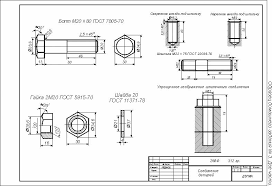 Учебник  Вышнепольского , интернет, видеоролик предыдущего занятия